Фотоотчет экологической квест-игры «Берегите природу»  в  рамках Всероссийской акции «Россия – территория Эколят – Молодых защитников Природы» для детей  старшего дошкольного МАДОУ «Детский сад № 14» (корпус 2)	Цель: Воспитание чувства любви к природе, уважения ко всему живому, формирование экологической культуры.	Задачи: Закреплять знания детей о растениях и животных Пермского края. Закреплять знания и навыки поведения в природе. Развивать наблюдательность, эстетическое отношение к природе. Воспитывать у детей желание беречь природу, способствовать осмыслению своего места в ней, ответственность за сохранения красоты и богатства родной природы.	Действующие лица:Ведущая – Табанова С.А.Лето – Юнусова О.Г.Начало квест-игры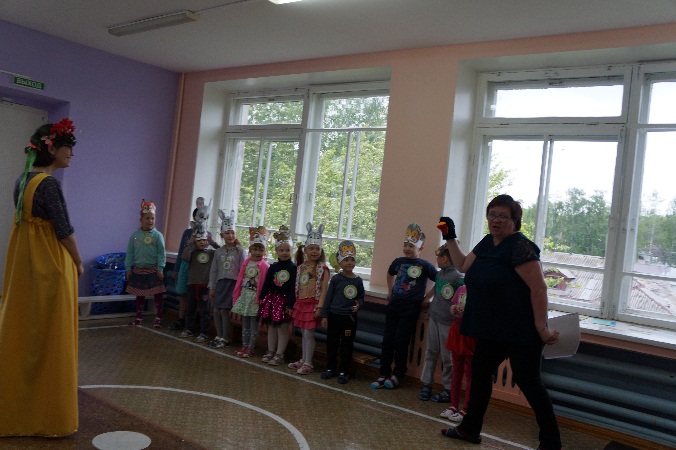 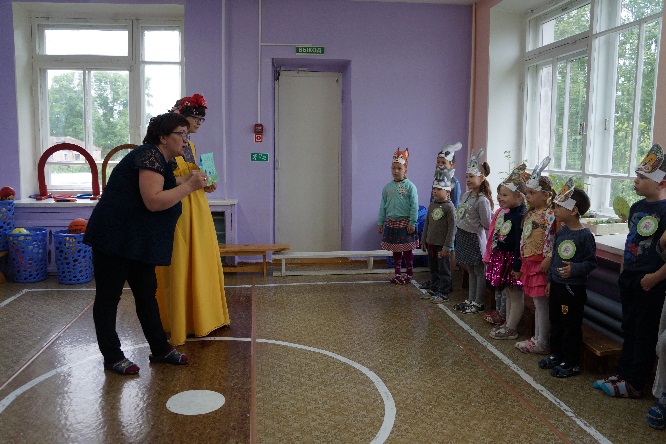 Станиция «Лесная»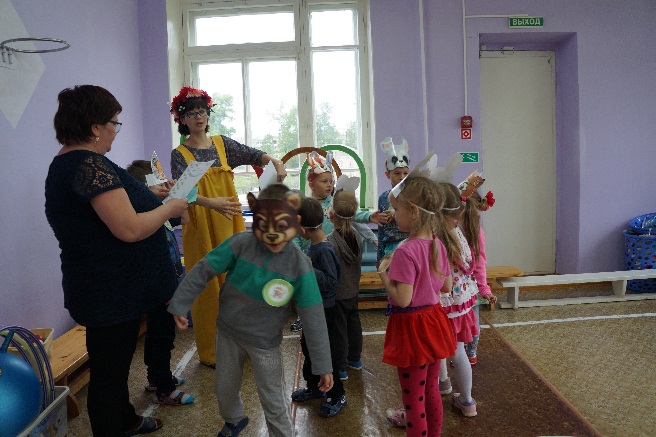 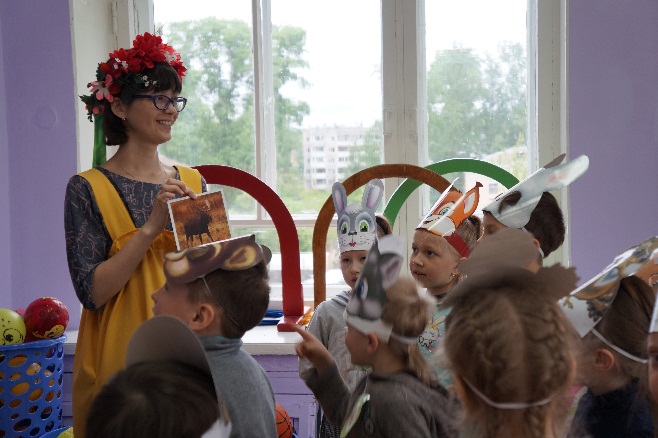 Станиция «Цветочная»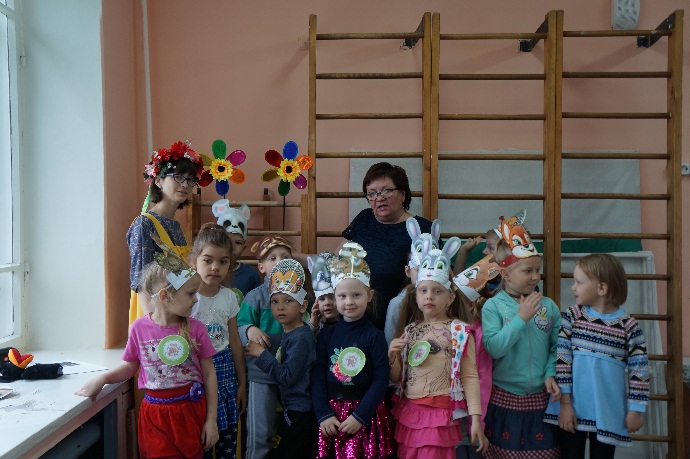 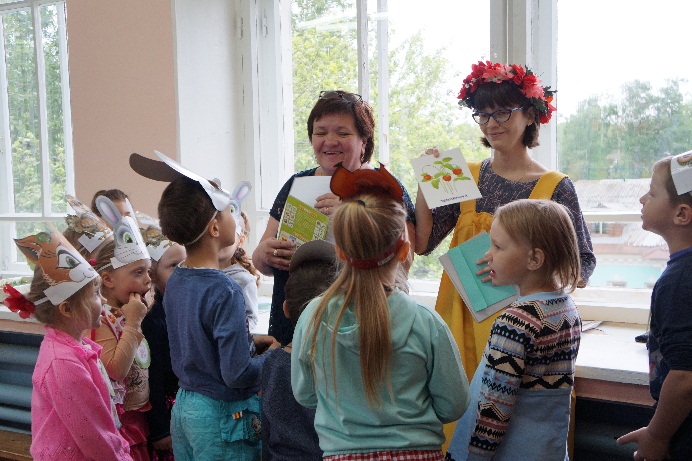 Станция «Веселый огород»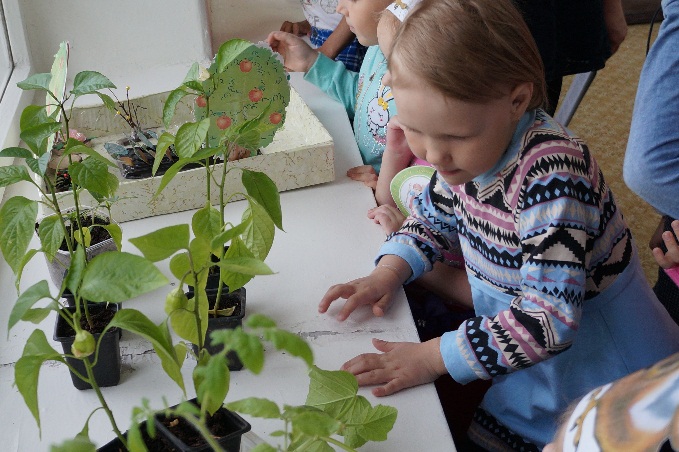 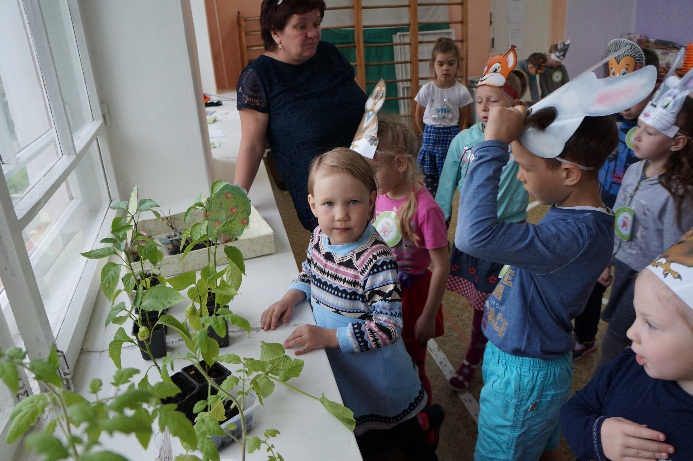 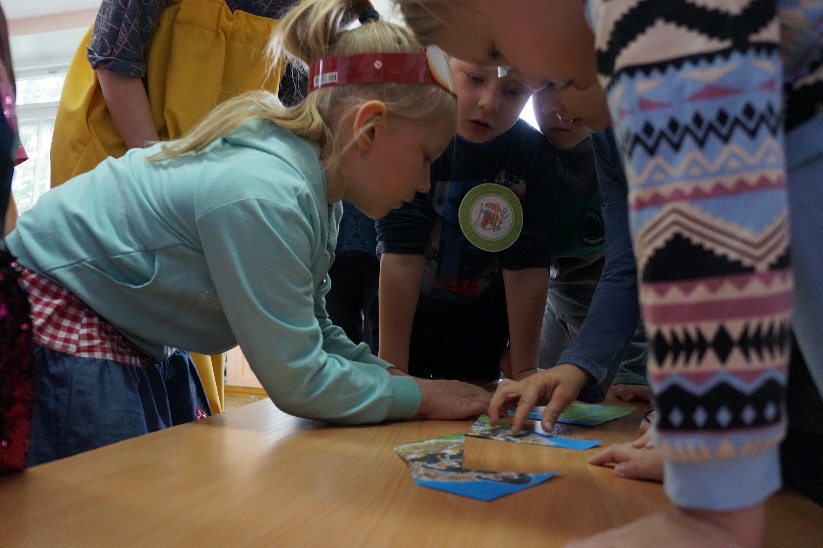 Станция «Лесовичок»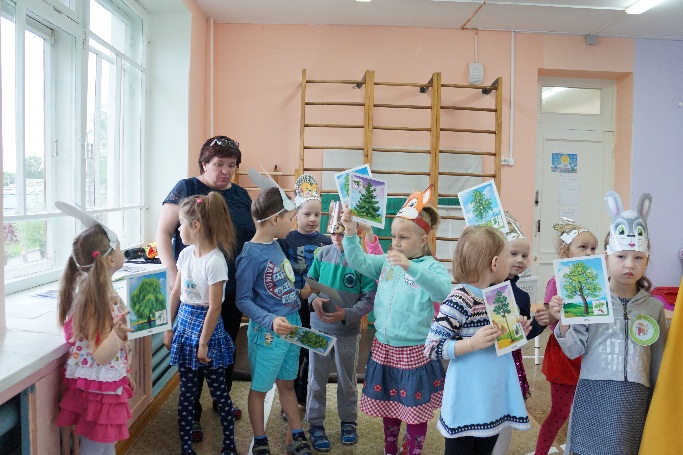 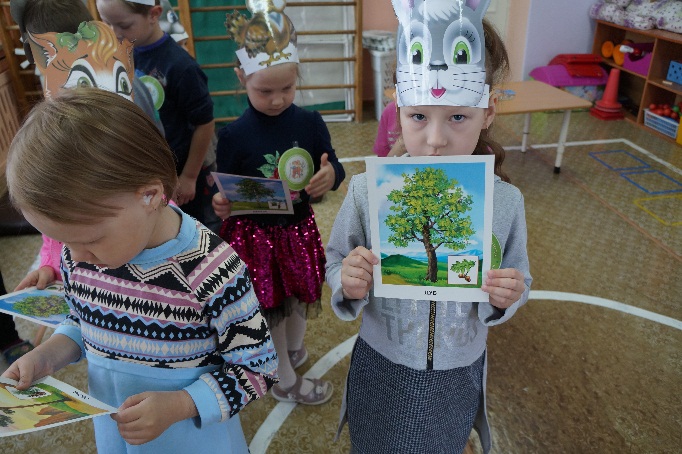 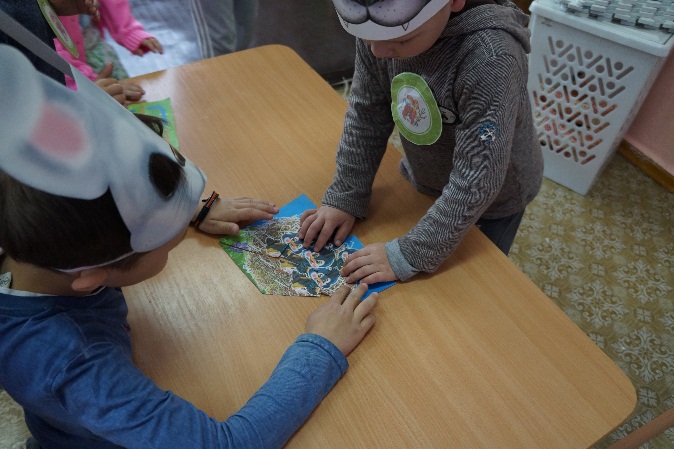 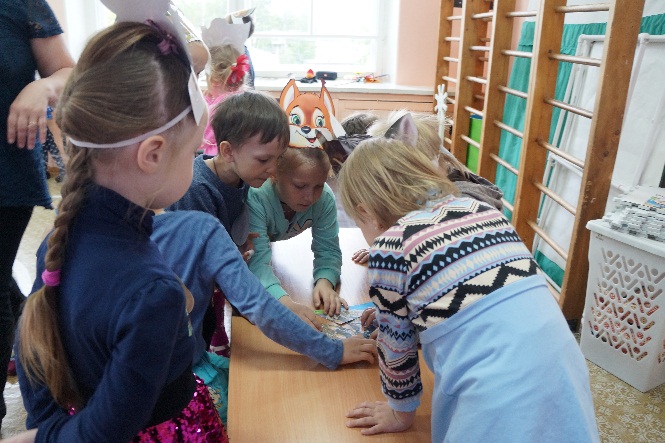 Станция «Экологическая»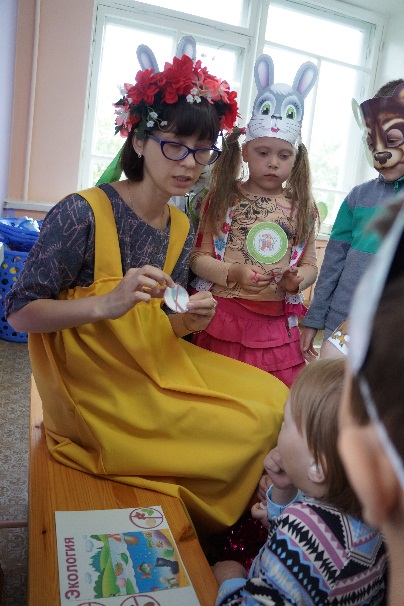 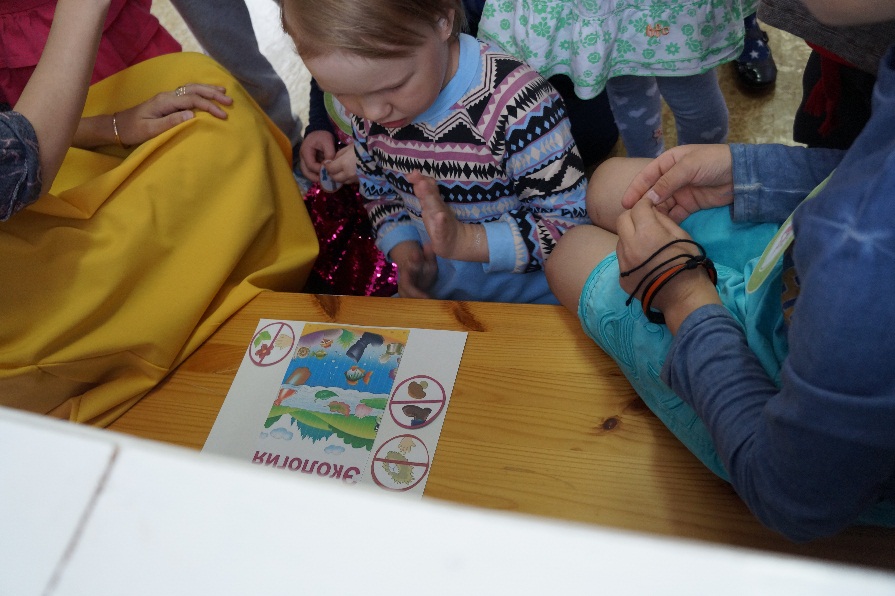 Итог квест-игры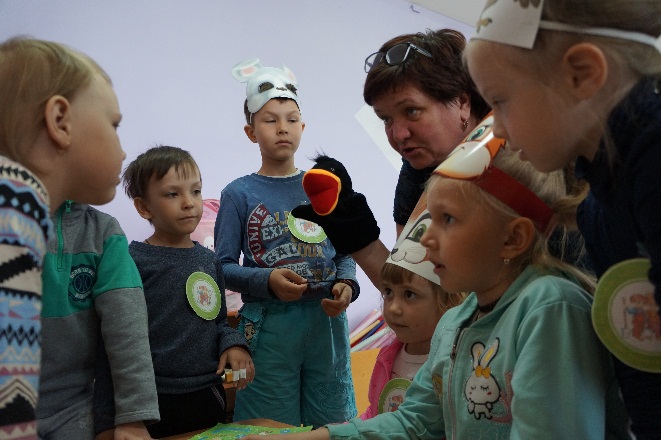 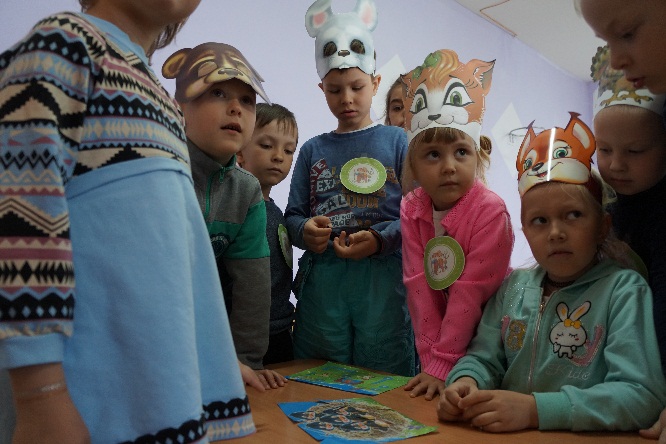 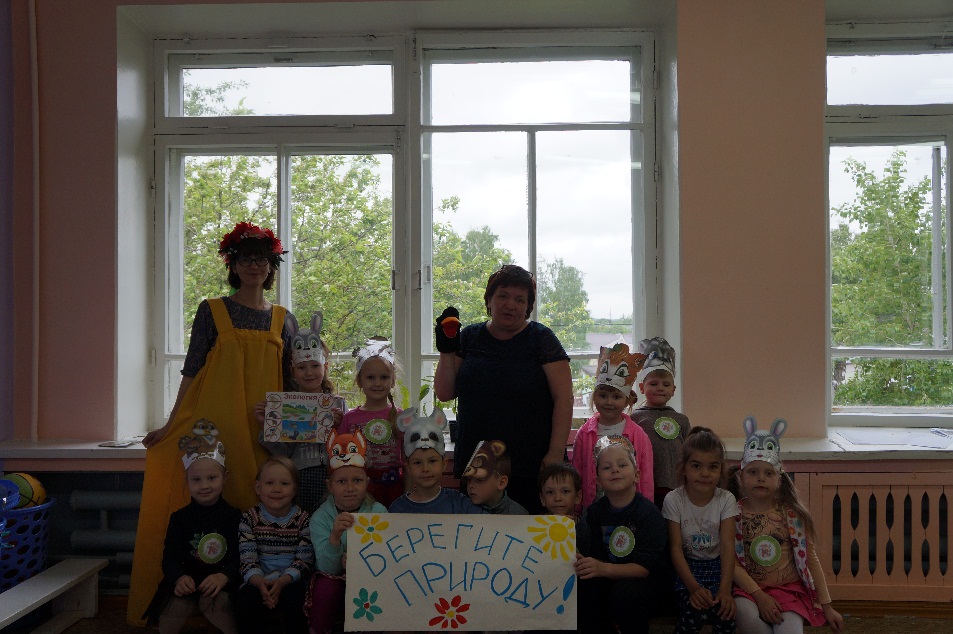 